Notas Asamblea Extra Local 13.03.2018¿QUÉ / CÓMO / QUIÉN NOS IMAGINAMOS EN NUEVO LOCAL?Propuesta Reunión 11.04.2018Novedades en relación al proceso. Cómo están tomando la decisión en EeA y El Salto. Plazos. Viabilidad. Asambleas.  ¿Qué hacer? ¿Qué plazo nos damos?Novedades grupo de trabajo. Estatutos. Fórmula legal.Profundizar. Uno de los problemas que vemos, actualmente, no hay nadie construyendo el proceso de manera interna, eso se expresa en parte de los miedos como quién va a construir el nuevo local no forma parte de la asamblea y cuestiones similares. Desde el grupo de local no nos da tiempo a abordar todas esta cuestión, a parte de que preferimos que sea más compartido -> “Para esto nos quedamos así”  -> Temas a tratar -> Profundizar en las líneas de trabajo del nuevo local ¿qué líneas nos imaginamos? ¿cómo podrían desarrollarse? ¿cómo trabajar ya en la construcción de las mismas?, etc.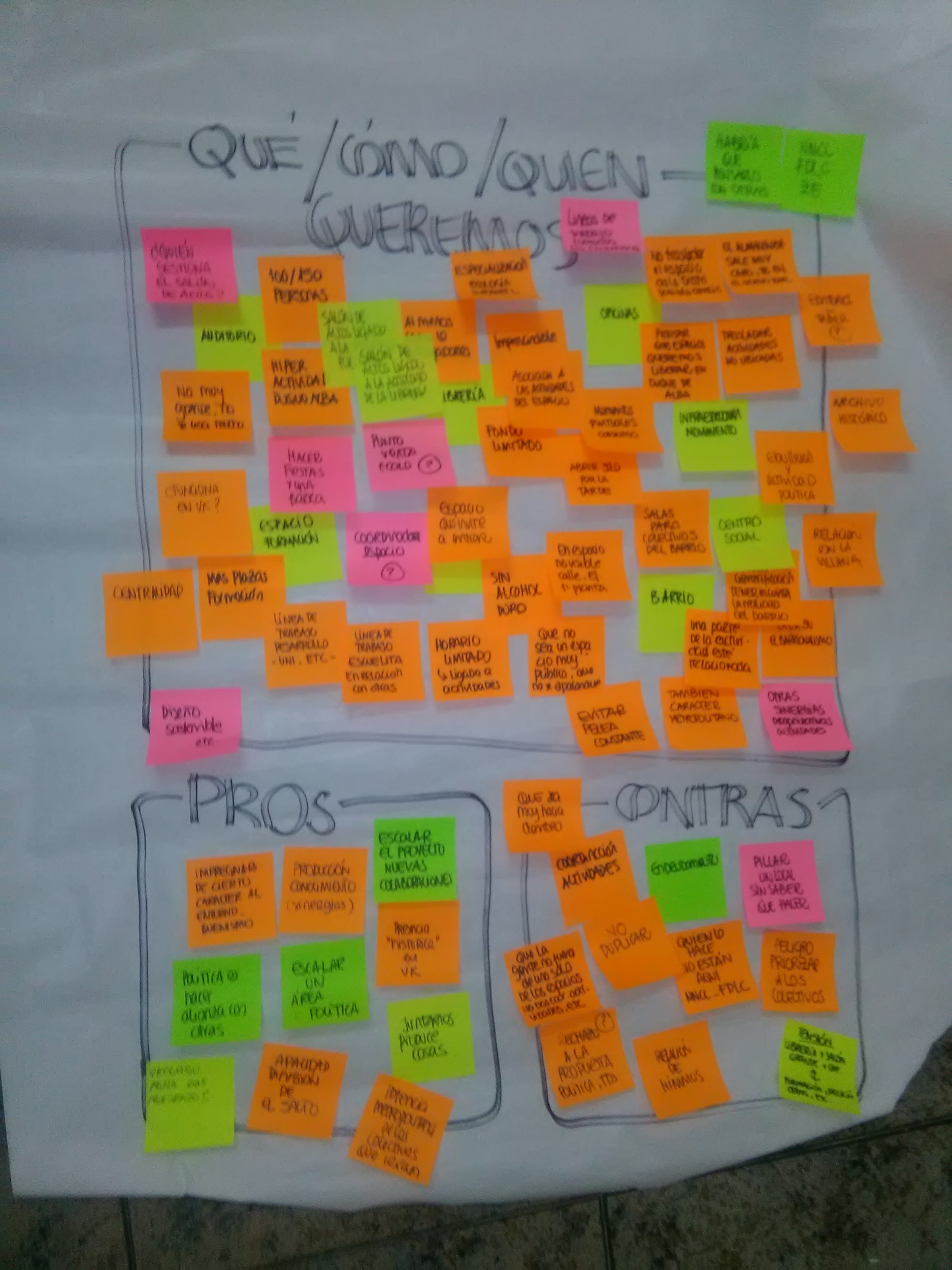 ESPACIO DE FORMACIÓNLínea de desarrollo con la universidadCon otros / EscuelitaMás plazas de formaciónCentralidad del proyecto¿Funcionaria en VK?PASOS / ACUERDOS COMPROMISOSFalta la gente que está desarrollando esta línea en estos momentosHacer reunión con ellosEspacio de articulación Marisa / Álvaro, ¿asistencia a las asambleas?¿Qué pasa con Pablo y Almudena?¿Que quieren hace Emmanuel y Mario? ¿Como se ve la continuidad del espacio de formación del Instituto DM?Se proponen para echar una mano en este grupo Fernán y BeaComplejidad de gestión de dos espacio. Pensar el espacio de formación a partir de esta realidad.Cursos al servicio de los conflictos / articulación con otros colectivos / AterrizadoIntervenir sobre la formación formal. ¿Por qué no ha salido en anteriores ocasiones?Qúe y con quién nos articulamos.Otros  públicos, y si no pueden pagar los cursos? / Cuestión económica no sea un límite.Profundizar cuestiones feministasRelación colectivos localesOrganización de los cursos directamente por otros colectivos.Programación de cursos en ambos espacios.SALÓN DE ACTOS100/150 personasHiperactividad espacio Duque de AlbaLigado a la actividad política y actividad de la librería.¿Quién lo gestiona?PASOS / ACUERDOS COMPROMISOSCoordinación con una persona de cada colectivo y el cierre de actividades desde TdSEspacio público de actividades, no Centro social.Prioridad de los grupos participantesConocer que tipo de actividad pública quieren realizar los otros colectivos.Programar actividades / no ContenedorNo es un espacio abiertoProceso decisión ligado a la libreríaGrupo centralizado con peso nuestroOtros espacios para hacer fiestas/barraLIBRERÍAImprescindibleLigada actividades del espacioMás pequeña que E35fondo limitadoEvitar duplicidades en el trabajo ( coordinación, pedidos...)Especialización ( Ecología,infantil…)Valorar horario de acuerdo a las necesidades proyecto.Productos de Ecologistas y Salto?CAFETERÍAEspacio invite a estarLigados a momentos puntuales de consumoEspacio no visible desde la calleNo muy público para evitar fenómeno barHorario limitadoSin alcohol duroESPACIO SOCIAL (Que no Centro Social)Salas colectivos del barrioRelación con La VillanaArchivo históricoVida política intensaBARRIOProceso de gentrificaciónActividades, una parte, relacionadas con él.Relación con La VillanaNo caer en el barrionalismoCarácter metropolitanoSinergias con otras organizaciones mediante las actividades.OFICINASNo trasladar espacio distribuidoraAlmacenaje sale caro en el nuevo localLiberar espacios en Duque de Alba?Trasladar actividades que no tienen ubicación actualmenteTaller?, editorial?Líneas de trabajo comunes y no un espacio de coworking.POTENCIAS / PROS PROBLEMAS / CONTRAS- Recurso para los movimientos- Juntarnos produce cosas- Potencia metropolitana- Escalar área política- La política es hacer alianzas con otras- Escalar el proyecto a nuevas colaboraciones- Producir conocimiento / Sinergias- Impregnar cierto carácter al entorno (Buenismo)- Presencia histórica en VK- Pillar un local sin saber muy bien qué hacer- Endeudamiento- Demasiado hacia dentro- Coordinación de actividades- Rechazo propuesta política de TdS- Que se prioricen otros colectivos- Relación de mínimos- Ausencia en las discusiones de NNCC y FdC